  Powiat Białostocki              SAMODZIELNY PUBLICZNY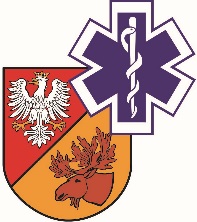                   ZAKŁAD OPIEKI ZDROWOTNEJ W ŁAPACH                  18-100 Łapy, ul. Janusza Korczaka 23                             tel. 85 814 24 38,    85 814 24 39     www.szpitallapy.pl      sekretariat@szpitallapy.pl                                                       NIP: 966-13-19-909			            REGON: 050644804										Łapy, 15.10.2019 r.DAO.262.1.ZO.6/2019Wszyscy Wykonawcy / Uczestnicy postępowania TREŚĆ PYTAŃ Z UDZIELONYMI ODPOWIEDZIAMI 
Dotyczy: postępowania nr ZO.6/2019.Zamawiający, Samodzielny Publiczny Zakład Opieki Zdrowotnej w Łapach, działając 
na podstawie art. 38 ust. 2 ustawy z dnia 29 stycznia 2004 r. ustawy Prawo zamówień Publicznych 
(tj. Dz. U. z  2018 r. poz. 1986) w odpowiedzi na wniosek Wykonawców o wyjaśnienie treści przedmiotu zamówienia w zapytaniu ofertowym prowadzonym pod nazwą „Wykonanie usługi przeglądów 
i konserwacji urządzeń medycznych na potrzeby SP ZOZ w Łapach”, (Znak postępowania: ZO.6/2019.), przekazuje poniżej treść pytań wraz z odpowiedziami:Pytanie numer 1 – Dotyczy: Pakiet nr 1 Zgodnie z zapisami opisu przedmiotu zamówienia przeglądy należy wykonywać uwzględniając zalecenia producentów urządzeń dotyczące zakresu konserwacji podane w dokumentacji technicznej oraz zachowując przepisy bhp i ppoż.W celu umożliwienia Zamawiającemu i Wykonawcom biorącym udział w postępowaniu porównania złożonych ofert a także w celu zachowania zasad uczciwej konkurencji i/lub równego traktowania wykonawców prosimy o uszczegółowienie zapisów zapytania. Uszczegółowienie jest konieczne 
i niezbędne w celu przygotowania ważnej i uwzględniającej wszystkie wymagane części serwisowe oferty. W chwili obecnej z uwagi na zbyt ogólny opis przedmiotu zamówienia przygotowanie porównywalnych ofert dla Zamawiającego nie jest możliwe.Zgodnie z wytycznymi określonymi przez producentów defibrylatorów wymagana jest wymiana następujących części gdy osiągną określony stopień zużycia lub datę kolejnej wymiany:- AkumulatorPotencjalni Wykonawcy nie mają wiedzy na temat stopnia zużycia i daty kolejnej wymiany ww. części. Wskazanie Wykonawcom ww. informacji jest niezbędne do określenia czy i ewentualnie jakie części mają zostać uwzględnione w ofercie. Prosimy o jednoznaczne wytyczne czy i dla których defibrylatorów  Zamawiający wymaga w trakcie okresu obowiązywania umowy wymiany ww. części. Jeśli wymiana jest wymagana prosimy o podanie numerów fabrycznych urządzeń których dotyczy. Jeżeli Zamawiający nie jest w stanie zweryfikować stopnia zużycia i daty kolejnej wymiany tych części prosimy 
o zrezygnowanie z konieczności uwzględnienia ich wymiany w cenie przeglądu i wprowadzenie zapisu, z którego będzie jasno wynikać, że wymiana będzie dokonywana zgodnie z zaleceniami serwisu 
po przeglądzie.Wskazanie Wykonawcy ww. informacji jest niezbędne. Dotychczasowy opis przedmiotu zamówienia tj. jego ogólnikowość stanowi naruszenie regulacji zawartych w art. 29 ust. 1 ustawy Prawo zamówień publicznych nakazującego Zamawiającemu przygotowanie opisu w sposób jednoznaczny 
i wyczerpujący, uwzględniając wszystkie wymagania i okoliczności mogące mieć wpływ na przygotowanie oferty.ODPOWIEDŹ: Zamawiający będzie prosił najpierw o przedstawienie kosztorysu napraw, 
a dopiero po akceptacji ww. kosztorysu Usługobiorca może wykonać naprawę urządzenia.Z-ca Dyrektora ds. LecznictwaGrzegorz Roszkowski